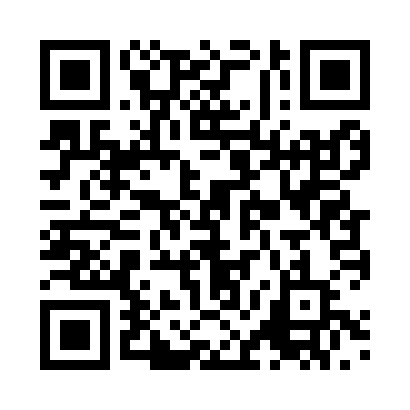 Prayer times for Tarkwa, GhanaWed 1 May 2024 - Fri 31 May 2024High Latitude Method: NonePrayer Calculation Method: Muslim World LeagueAsar Calculation Method: ShafiPrayer times provided by https://www.salahtimes.comDateDayFajrSunriseDhuhrAsrMaghribIsha1Wed4:445:5612:053:236:147:222Thu4:435:5612:053:236:147:223Fri4:435:5512:053:246:147:224Sat4:435:5512:053:246:147:225Sun4:425:5512:053:246:147:236Mon4:425:5512:053:256:147:237Tue4:425:5412:043:256:147:238Wed4:425:5412:043:256:157:239Thu4:415:5412:043:256:157:2310Fri4:415:5412:043:266:157:2311Sat4:415:5412:043:266:157:2412Sun4:415:5412:043:266:157:2413Mon4:405:5412:043:276:157:2414Tue4:405:5412:043:276:157:2415Wed4:405:5312:043:276:157:2516Thu4:405:5312:043:276:157:2517Fri4:405:5312:043:286:157:2518Sat4:395:5312:043:286:167:2519Sun4:395:5312:043:286:167:2520Mon4:395:5312:053:296:167:2621Tue4:395:5312:053:296:167:2622Wed4:395:5312:053:296:167:2623Thu4:395:5312:053:296:167:2724Fri4:395:5312:053:306:177:2725Sat4:385:5312:053:306:177:2726Sun4:385:5312:053:306:177:2727Mon4:385:5312:053:306:177:2828Tue4:385:5312:053:316:177:2829Wed4:385:5312:053:316:187:2830Thu4:385:5312:063:316:187:2831Fri4:385:5312:063:326:187:29